МАУК «ЦБС г. Ялуторовска»Отдел методической и информационно-библиографической работыМетодическая консультация «Сотрудничество библиотеки и детского сада»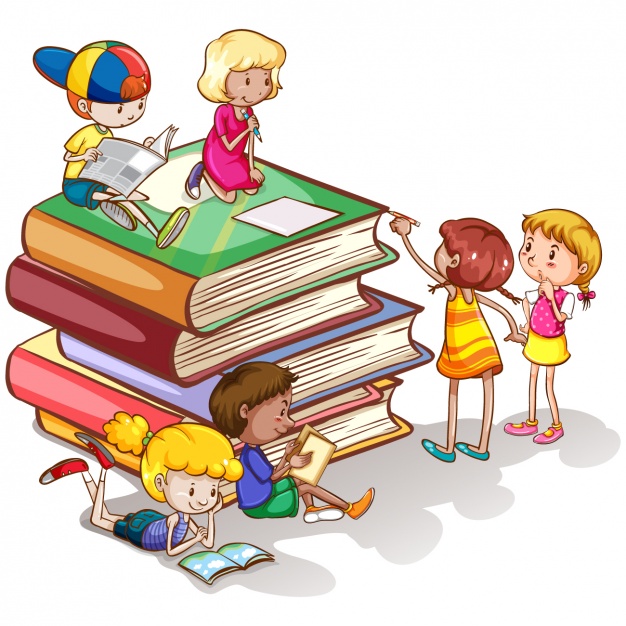 Г. Ялуторовск, 2020г.В процессе познавательного развития ребенка происходит расширение его кругозора, информированности об окружающем предметном мире, о живой природе и других людях, о пространстве и времени, развиваются мышление и речь, формируются индивидуальные интересы. От отношения окружающих взрослых к познавательной активности ребенка, от того, насколько правильно они могут создать на каждом возрастном этапе развивающую среду, зависит его познавательное и интеллектуальное развитие. Одной из важных сфер познания для ребенка является книга.Новая социальная ситуация заставляет искать новые подходы к проблеме «Дошкольник и книга», которые заключаются в следующем:- Книга и мир видеотехники в жизни дошкольника существуют параллельно, не отменяя и не подменяя друг друга. Надо глубоко осознать сказанное русским писателем Н.Лесковым: «Истинно глаголю вам: дано печатному слову пребыть не только во времени, но и над временем» - и начиная с раннего возраста приобщать ребенка к книге, к процессу чтения обдумывание ее, не считать этот процесс ненужным в жизни современного человека.- Надо изменить существующее до сих пор отношение к детской литературе и детскому чтению как материалу для решения психолого-педагогических задач, и воспринимать детскую литературу как самостоятельный, специфический вид искусства, специально создаваемый для ребенка, имеющий свою художественную систему воздействия на читателя и не требующий иных средств, приемов и методов с текстом, кроме вдумчивого, выразительного чтения литературного произведения и его анализа. Необходимо с раннего детства приучить ребенка, прежде всего, находить интересное в тексте, а не в различных дополнениях к нему(игры, викторины, конкурсы), которые подменяют искусство слова и зачастую обесценивают его.         Особое значение для читательской судьбы ребёнка имеет семейное чтение. Слушая чтение взрослого, рассматривая вместе с ним книжные иллюстрации, ребёнок активно думает, переживает за героев, предвосхищает события, устанавливает связи своего опыта с опытом других. Совместное чтение сближает взрослых и детей, стимулирует и наполняет содержанием редкие и радостные минуты духовного общения, воспитывает в ребёнке доброе и любящее сердце.         Сотрудничество библиотеки и детского сада – очень важное направление нашей деятельности по формированию интереса дошкольников к чтению. Библиотека обладает уникальными ресурсами для эффективной поддержки социальной рекламы чтения, формирует интерес читателя любого возраста. Чтобы приучить детей к чтению, бережному отношению к книгам с малых лет, важно подбирать качественную литературу.       Основной задачей, при совместном партнерстве, которую ставят библиотеки и учреждения ДОУ – это  повышение уровня познавательного интереса детей дошкольного возраста через приобщение их к культуре чтения художественной литературы.Для налаживания отношений с библиотекой необходимо разработать план мероприятий с библиотекой, родителями и детьми дошкольного возраста по реализации конкретных целей и задач, продумать эффективные формы работы с книгой и мероприятия, которые будут побуждать родителей посещать занятия. Это могут быть Клубы семейного чтения, тематические занятия в рамах проектов и программ. При организации сетевого взаимодействия между дошкольной организацией, детской библиотекой и родителями у дошкольников станет формироваться читательский интерес. Кроме того, следует так организовать предметно-пространственную развивающую среду в интерьере детского сада, в группе, чтобы регулярно развивать у детей интерес к чтению. Это могут быть организованные на детских площадках и на территории детского сада «Передвижные мини-библиотеки», «Мобильные библиотеки», уютные уголки с полками для книг, когда родитель (законный представитель) ожидая своего ребенка во время его пребывания, например, на платном развивающем кружке, может прочитать как детскую литературу, так и взрослую. Работа «Клуба семьи» в детском саду также будет способствовать повышению психолого-педагогической культуры родителей и членов семьи детей в вопросах воспитания, приобщения к социальным нормам, которые приняты в нашем обществе, формировать интерес к чтению и литературе в целом. Использование дифференцированного и индивидуального подходов к семьям различного типа и к каждой конкретной семье позволяет улучшить взаимодействие. Особое место уделяется совместным массовым мероприятиям с родителями (досуг родителей, детей и педагогов), на которых царит атмосфера доброжелательности, сотрудничества, где абсолютно все чувствуют «ситуацию успеха». Также совместная родителей с детьми творческая деятельность позволяет повысить авторитет взрослых перед воспитанниками. Педагогическая компетентность воспитателей обуславливает просветительское предоставление информации для повышения психолого-педагогической культуры родителей и членов семьи детей в вопросах воспитания, социально-коммуникативного развития и формирования читательского интереса. Обязательно нужно заключить договор библиотеки с ДОУ о социальном партнерстве. Также актуальны  совместные родительские собрания с обсуждением  проблем, современного состояния формирования интереса детей к чтению. Особое внимание уделяется проблеме будущего первоклассника, а именно, умение ориентироваться в информационном пространстве, где чтение занимает важное место. Для привлечения дошкольников в библиотеку, самое главное необходимо заинтересовать самих родителей, совместно с библиотечными сотрудниками необходимо разработать план мероприятий на несколько учебных годов. Вначале родители с детьми знакомятся с библиотекой в целом и библиотечным делом. Дети познакомились с залом абонемента, читальным залом и игровой комнатой. Знакомство лучше всего проводить в игровой форме, например, детская сказка. Такая экскурсия повысит интерес к книгам, что очень важно для формирования читательского интереса. В результате экскурсии у детей повысится интерес к профессии библиотекарь, который может реализоваться через сюжетно-ролевую игру «Библиотека». Взаимодействие библиотеки и детского сада может включает разнообразные формы работы с семьями воспитанников: – тематическая «Неделя детской книги» – виртуальные экскурсии в формате 3D– ознакомительные экскурсии – творческие выставки, фотовыставки – праздники «Книги» – детские конкурсы – акций, аукционы, викторины, шарады. Во время пребывания в библиотеке дошкольники:внимательно слушают выразительное чтение сотрудников библиотеки, педагогов, родителей; смотрят театрализованное представление или постановку кукольного театра; играют в подвижные игры средней подвижности; изготавливают совместно с родителями поделки в «Творческой мастерской»; принимают непосредственное участие в детских конкурсах, викторинах; знакомятся с презентациями, в которых в доступной для детей форме рассказывается о биографии и творчестве детских поэтов и писателей; просматривают отечественные мультфильмы с целью ознакомления с творчеством детского писателя или поэта. Для родителей (законных представителей) воспитателями и сотрудниками библиотеки должны быть разработаны циклы бесед для обсуждения, в ходе которых происходит понимание важности проведенного с детьми времени, которое способствует воспитанию качеств личности и развитию. Лучше такие мероприятия проводить со взрослыми в игровой форме: творческие мастерские, баттлы, конкурсы, акции, аукционы, викторины, участия в акциях. Привлечь родителей в вышеуказанную работу также можно с использованием такой формы работы с книгой как буккроссинг — процесс обмена книгами между людьми, который основан на принципе «Прочитал — отдай другому». Так, воспитатели раздают родителям детские книги, чтобы было интересно и родителям, и детям, и потом друг другу передают. Для обмена книг нужно оборудовать специальное место, например, холл, коридор детского сада, где будет на полочках располагаться необходимая художественная литература. Кроме того, можно расписать график проведения мероприятий, связанных с календарными праздниками. Например, «Новогодний аукцион поделок», «Праздник папы», «День матери», «День семье, любви и верности», «Будущий первоклассник», «Осенины», «Зимние забавы», «Лето — прекрасная пора», «Наши именинники», «День рождения», «Победа в наших сердцах». Формы взаимодействие библиотекарей и педагогов:Совместные педагогические советы ДОУ и библиотеки.Семинары, мастер классы.Совместная разработка кружковой деятельности.Совместная программно-проектная деятельность.Работа с родителями:Совместные родительские собрания с педагогами ДОУ и сотрудниками библиотеки.Дискуссионные встречи, педагогические гостиные.Вечера вопросов и ответов.Дни открытых дверей.Творческие мастерские.Семейные встречи - «Воскресенье в библиотеке» и т.д.Визуальные средства общения (стендовый материал, выставки и т.д.)Анкетирование родителей на тему: «Проблемы приобщения детей к книге».Консультации для родителей: «Книга в жизни ребенка»; «Что и как читать ребенку дома? » «Если ребенок не хочет и не любит читать»; «Почему детям необходимо читать книги»; «Роль чтения в развитии ребенка дошкольного возраста»; «Воспитание будущего читателя».Участие родителей в пополнении и обновлении книжного уголка – библиотеки в группе.Оформление выставки рисунков детей совместно с родителямиПривлечь родителей к подготовке и проведению литературных праздников, литературной викторины.Помощь родителей в организации праздников, театральных постановок, выставок книг.     - фотографии (экскурсия в детскую библиотеку, литературный праздник) ;     - рисунки детей совместно с родителями;     - оснащение библиотеки новыми книгами;     - литературный праздник, викторина. Родительские гостиные:  «Наш лучший друг – книга»          Кроме того, на родительских собраниях, конференциях, письменном виде родители рассказывают о том, как они приучают детей к чтению, с какого возраста, что интересно детям и им самим. Таким образом, осуществляется обмен родительским опытом по привлечению детей к чтению в семье.Интересные формы работы.          Традиционным является оформление уголков чтения в группах детского сада. В них должна быть представлена литература, соответствующая возрасту детей.           Еще одна форма – оформление тематических выставок, посвященных творчеству писателей. Составлен календарь памятных дат, позволяющий педагогам ориентироваться в датах рождения писателей, к которым и приурочиваются выставки.          Очень востребованными у дошкольников являются занятия по ознакомлению с биографиями писателей.           Создание « Книжной больницы» в группах поможет привить детям бережное отношение к книге. Дети подготовительных групп помогают чинить книги малышам. Можно провести занятия «Как книга к детям пришла» и «Из прошлого книги». Дети узнают, что для издания одной книги необходим труд многих людей.Очень интересными являются выставки детских рисунков и поделок, сделанных по мотивам прочитанных произведений. Ребята из подготовительных групп  создали стенгазету «В стране дедушки Бажова», где разместили свои рисунки и поделки единым сюжетом.Следующая форма работы – создание детьми книг – самоделок. Одно дело – прочитать книгу, и совсем другое – сделать ее самому. Многие из них составлены по произведениям детских писателей, но есть и такие, которые дети придумывали сами. Можно провести презентацию этих книг.Еще одной формой приобщения детей к книгам может быть празднование именин произведения. Можно провести специальный календарь «Книжкины именины».Особый интерес вызывает оформление макетов по мотивам любимых сказок. Так, над макетами «Золотого ключика», «Серебряного копытца», «Каменного цветка» работали как сами дошкольники, так и педагоги.   Интересным оказался конкурс книжек-малюток и новогодних открыток разных городов.            Создание семейных библиотек позволяет привлечь к работе родителей воспитанников. Многие из них приносят в детский сад свои книги, альбомы из домашних библиотек. Таким образом, дети смогли увидеть очень старые экземпляры, например книгу Н.А.Некрасова 1941г. издания; книги-малютки и книги-великаны; альбомы, посвященные технике, моде, спорту, которые начали собирать еще их родители. Ребята с удовольствием узнают, что их мамы, папы, бабушки и дедушки тоже очень любили и любят читать книги. Практикуется форма работы, при которой родители рассказывают детям о своих любимых книгах.            Кроме того, на родительских собраниях, конференциях, письменном виде родители рассказывают о том, как они приучают детей к чтению, с какого возраста, что интересно детям и им самим. Таким образом, осуществляется обмен родительским опытом по привлечению детей к чтению в семье.И заключительной формой является то, что дети при помощи конструктора LEGO Education сочиняют свое продолжение сказки и строят из конструктора, а затем создают комиксы при помощи программы Story Visualizer.Взаимодействие с социумом:Участия в конкурсах чтецовПоездка в театрЭкскурсия в книжный магазинОжидаемый результатПовышение интереса детей и родителей к художественной литературе.Возрождение традиции домашнего чтения.Обобщение и распространение  опыта семейного воспитания по приобщению детей к художественной литературе.Повышение компетентности членов семьи в вопросах воспитания грамотного читателя.        Самая важная задача данной работы с детьми воспитателей и библиотекарей состоит в том, чтобы показать дошкольникам, что книга является интереснее, чем современные компьютеры, гаджеты, смартфоны. Таким образом, при систематической и планомерной, качественной работе воспитателей дошкольного образовательного учреждения, сотрудников библиотеки, вовлечении и сотрудничестве с родителями у детей дошкольного возраста формируется интерес к чтению через взаимодействие между детским садом и детской библиотекой. 